RebusÎnvăţământ primar - clasa a III-a, clasa a IV-aEducație financiară - CDȘ, activități extracurriculareProf. Daniela PahomeȘcoala Gimnazială Nr. 4 Moreni, DâmbovițaObiectivFamiliarizarea elevilor cu o serie de concepte fundamentale din sfera gestionării responsabile a banilorCaracteristicile jocului- elevii rezolvă rebusul fie în varianta tipărită, fie în varianta online, completând termenii corespunzători definițiilor date;- tematica este relevantă, concentrându-se pe noțiuni fundamentale din domeniul educației financiare;- nivelul de dificultate este moderat, instrumentul fiind accesibil elevilor din învățământul primar care au studiat disciplina Educație financiară;- timpul de rezolvare:10 minute;- vârsta recomandată: 10-11 ani.DesfășurareProfesorul prezintă rebusul elevilor și explică regulile jocului. Elevii rezolvă rebusul individual. După evaluarea răspunsurilor și declararea câștigătorilor, în echipă, elevii discută despre modul în care pot aplica aceste cunoștințe în viața de zi cu zi. Frontal, se organizează o dezbatere finală pe tema gestionării responsabile a banilor.Impactul asupra elevilor- Dezvoltarea cunoștințelor financiare- Consolidarea abilităților de gestionare a banilor- Creșterea responsabilității financiareImpactul asupra școlii- Promovarea educației financiare- Dezvoltarea competențelor transversale* Format online   https://www.didactic.ro/instrumente-interactive/rebus/global-money-week    Aplicația monitorizează dată rezolvării, numele elevului care rezolvă rebusul, numărul de greșeli	și timpul alocat rezolvării. La finalul testului, participantul apasă butonul „Am terminat”. În vederea înregistrării în lista rezolvitorilor, elevii își vor nota numele la finalul testului, în casetă. Pentru elevii cu dificultăți de înțelegere,  rezolvarea rebusului este facilitată de butoanele „Arată litera” sau „Arată cuvântul”. * Format tipărit   Rezolvând corect rebusul, pe verticala AB veți descoperi denumirea unei strategii esențiale pentru gestionarea responsabilă a banilor.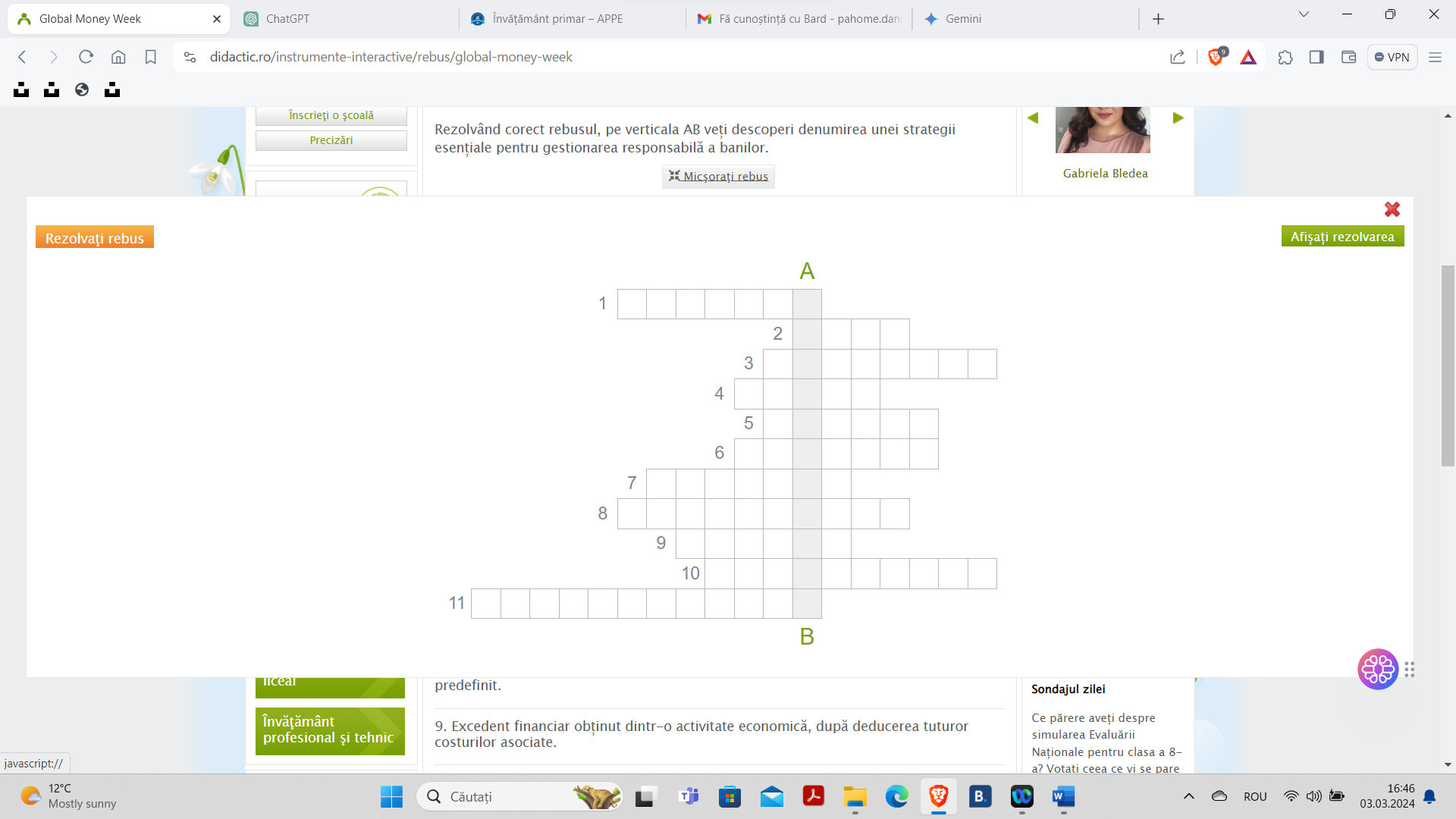 1. Termen utilizat pentru a descrie procesul de stabilire a unor planuri clare pentru banii tăi (determinarea priorităților, estimarea veniturilor/cheltuielilor) și de distribuire a resurselor financiare către nevoi esențiale, economii, rambursări.2. Evidență financiară care înregistrează tranzacțiile financiare ale unei persoane sau ale unei organizații, având un scop specific: de depozit, de credit, de investiții.3. Obiect fizic sau virtual, necesar oamenilor pentru a-și organiza banii, cardurile, documentele financiare și alte mijloace de plată.4. Instituție care oferă servicii financiare: depozitarea în siguranță a banilor, oferirea de împrumuturi, efectuarea de plăți, gestionarea de conturi bancare, realizarea de investiții, schimb valutar, emitere de carduri de credit și debit, leasing.5. Utilizarea de bunuri și servicii pentru satisfacerea nevoilor și dorințelor. Poate fi influențat de venitul disponibil al unei persoane/gospodării, de prețurile bunurilor și serviciilor, de marketing/publicitate, de preferințe ș.a.6. Mijloc de schimb direct, sub formă de bancnote și monede.7. Sumă de bani plasată la o bancă pentru o anumită perioadă de timp, care poate fi la vedere (permite accesul imediat la bani), la termen (banii sunt blocați pentru o perioadă de timp), de economisire a banilor pentru obiective viitoare.8. Returnarea unei sume de bani împrumutate, în conformitate cu un plan de plată predefinit.9. Excedent financiar obținut dintr-o activitate economică, după deducerea tuturor costurilor asociate.10. Procesul contabil prin care valoarea unui bun material sau imaterial este redusă în mod treptat în timp, pentru a reflecta uzura, deprecierile sau pierderile de valoare asociate utilizării acestuia.11. Procesul prin care dobânda se adaugă la suma principală a unei investiții, sporind valoarea totală a acesteia.Rezolvare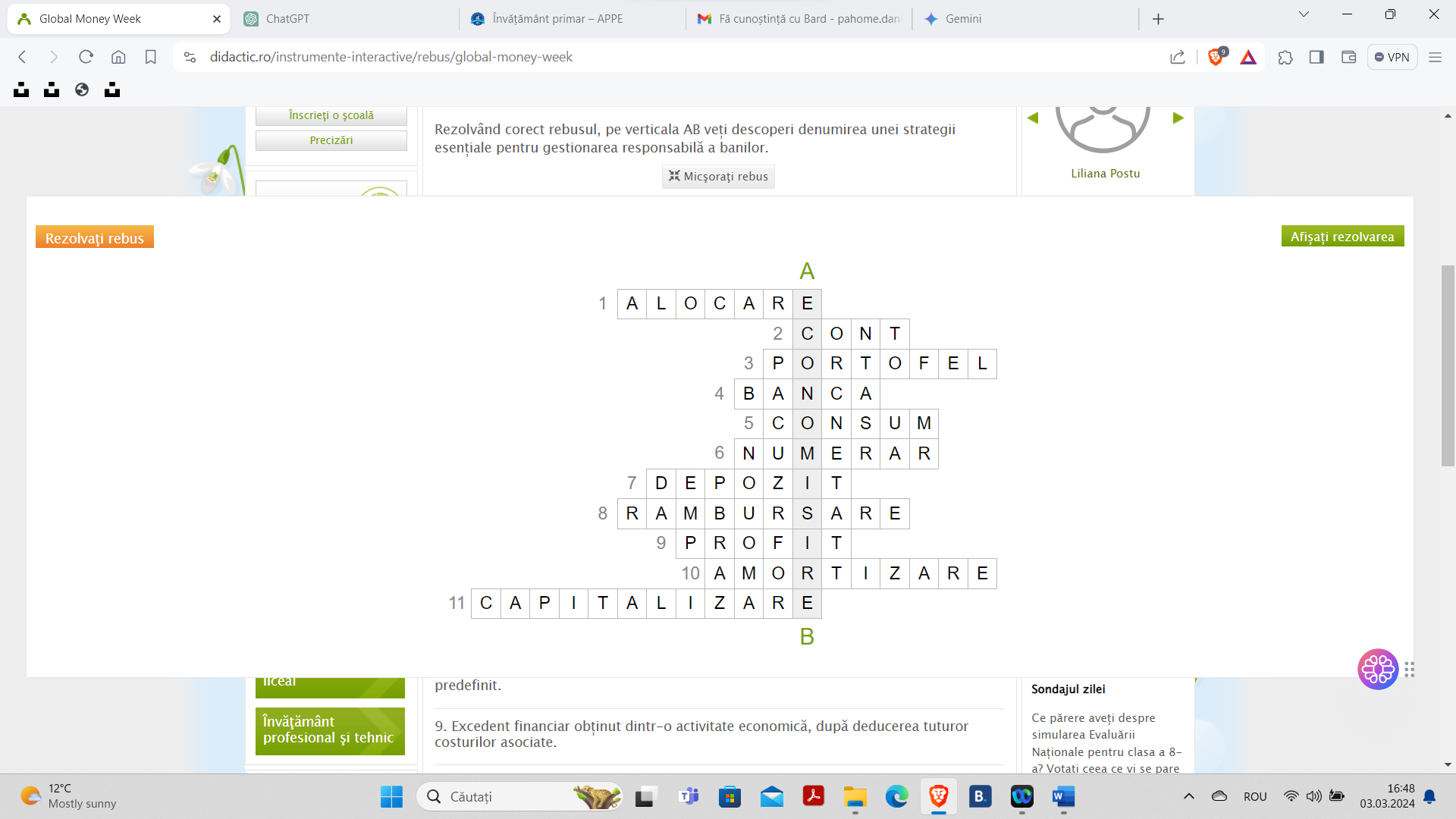 Top of Form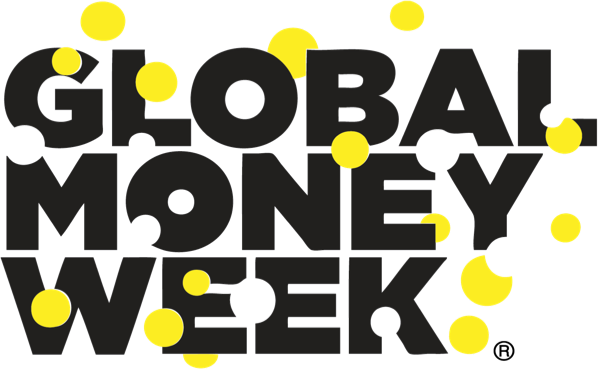 18-24 March 2024 Protect you money, secure your future Protejează-ți banii, asigură-ți viitorul